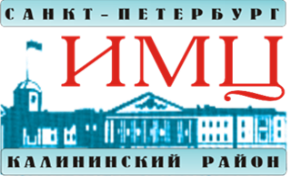 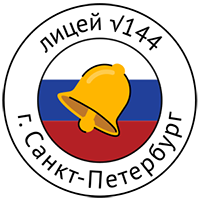 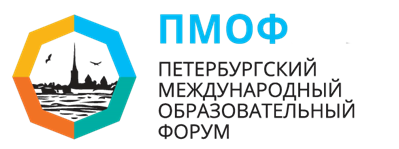 Аннотация к мастер-классу Формирование основ инженерного мышления  младших школьников на уроках  математики: построение модели задачиТелятникова Татьяна Юрьевна, учитель начальных классов ГБОУ лицей №144 Калининского района Санкт-ПетербургаВажным элементом формирования инженерного мышления учащихся в начальной школе является усиление математической и естественнонаучной составляющей.     На уроке  математики в 4 классе по теме «Письменное деление на числа,  оканчивающиеся нулями»  идею формирования основ инженерных знаний   у детей можно решать через построение модели задачи на основе анализа текста.Цель: построение таблицы и блок-схемы к задаче, отталкиваясь от вопроса, а затем от известных величин.       На этапе осмысления задачи мы  представляли её   как реальную жизненную ситуацию: выделяли процесс и объект, смысловые части задачи.   Затем мы начали строить модель: находили взаимосвязи между величинами, связанными с движением объекта. На доске постепенно заполняется схема движения самолёта.     На следующем этапе мы анализировали отношения между известными и неизвестными значениями величин. Шло построение таблицы к задаче:  учились применять формулу нахождения пути в конкретной ситуации, переносить данные из текста в таблицу. Далее  начали работать с блок-схемами к задаче, отталкиваясь от вопроса, а затем от известных величин, строили  план решения  на основе аналитико-синтетического разбора.    Проговаривание плана решения и выбор вида записи позволили с помощью   вербальных средств ещё раз вернуться к  объяснению, как найти неизвестную величину, соотнести план с моделью.   Затем дети   самостоятельно оформляют  результат аналитической работы над задачей, записывают  решение задачи по действиям с пояснением или выражением. Идёт связь с реальной жизненной ситуацией: дети, решившие задачу первыми пересчитывают скорость в км/ч, чтобы можно было обратиться к своему жизненному опыту и определить, могли ли мы летать на подобном самолёте.    На этапе контроля идёт прикидка соотношения расстояний, возвращаемся к работе с моделью, сравниваем результат с моделью и реальной жизненной ситуацией, выясняем, что мы могли бы стать пассажирами такого самолёта.   Таким образом,  на уроке математики  дети продолжали   овладевать  смысловым чтением, анализируя текст  задачи, успешно  справились  с  интерпретацией информации, заполняя схему и таблицу к задаче. При составлении блок-схемы обратились к  анализу текста,  обобщили информацию, учились высказывать предположения, строить доказательства. Все эти приёмы работы с текстом на уроке математики решают задачу формирования основ  функциональной грамотности  и инженерных компетенций младших школьников.